Publicado en  el 14/02/2014 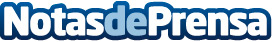 Kia exhibirá en Ginebra el Nuevo Soul EV y la próxima generación de motor híbrido El Nuevo Kia Soul EV hará su debut europeo en la 84ª edición del Salón Internacional del Automóvil de Ginebra el próximo 4 de Marzo junto con una muestra especial de la próxima generación de motores híbridos de la marca. También serán mostrados el facelift del Kia Sportage y un mejorado Optima Híbrido junto con el concept car GT4 Stinger presentado por primera vez en el Salón del Automóvil de Detroit a principios de año.Datos de contacto:KIANota de prensa publicada en: https://www.notasdeprensa.es/kia-exhibira-en-ginebra-el-nuevo-soul-ev-y-la_1 Categorias: Automovilismo Industria Automotriz http://www.notasdeprensa.es